EPUT Children’s Asthma & Allergy Service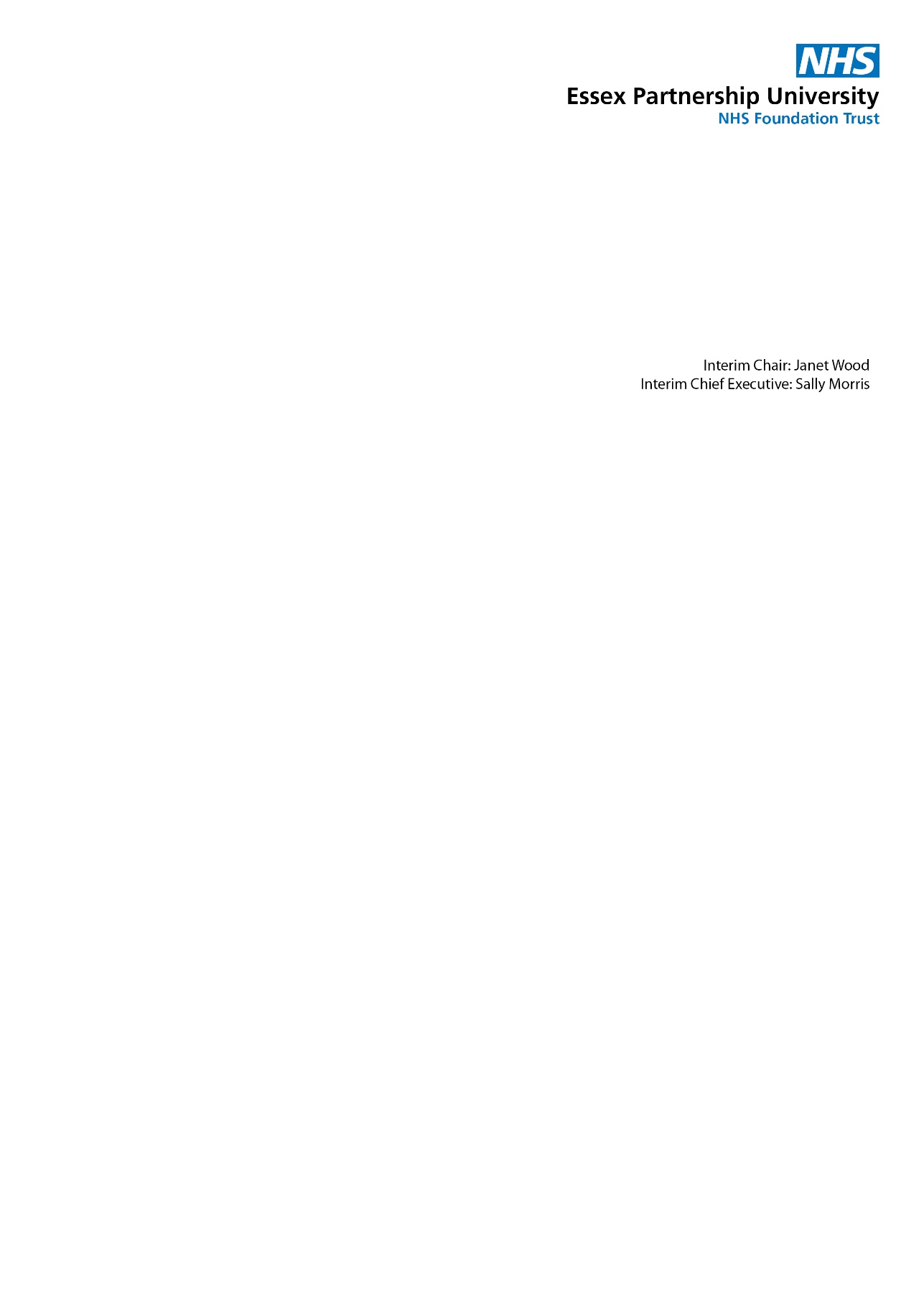 Referral FormPlease return by email to: epunft.caa@nhs.netTelephone: 0344 257 3955Referrals that do not meet our criteria or are incomplete will be rejectedPATIENT DETAILSPATIENT DETAILSPATIENT DETAILSPATIENT DETAILSPATIENT DETAILSPATIENT DETAILSPATIENT DETAILSPATIENT DETAILSPATIENT DETAILSPATIENT DETAILSPATIENT DETAILSPATIENT DETAILSPATIENT DETAILSPATIENT DETAILSPATIENT DETAILSPATIENT DETAILSPATIENT DETAILSPATIENT DETAILSPATIENT DETAILSNHS NumberNHS NumberNHS NumberSurnameSurnameFirst NameFirst NameDate of BirthDate of BirthDate of BirthGenderAddressPostcodePostcodeContact NumberContact NumberContact NumberContact NumberContact NumberParent/Carer Full  NamesParent/Carer Full  NamesParent/Carer Full  NamesParent/Carer Full  NamesParent/Carer Contact NumberParent/Carer Contact NumberParent/Carer Contact NumberParent/Carer Contact NumberParent/Carer Contact NumberHas parent consented to referralHas parent consented to referralHas parent consented to referralHas parent consented to referralHas parent consented to referralHas parent consented to referralSpoken LanguageSpoken LanguageSpoken LanguageSpoken LanguageSpoken LanguageInterpreter requiredInterpreter requiredInterpreter requiredPlease list any safeguarding concernsPlease list any safeguarding concernsPlease list any safeguarding concernsPlease list any safeguarding concernsPlease list any safeguarding concernsPlease list any safeguarding concernsPlease list any safeguarding concernsPROFESSIONAL’S DETAILSPROFESSIONAL’S DETAILSPROFESSIONAL’S DETAILSPROFESSIONAL’S DETAILSGP Surgery Name Consultant NameHospital NumberREFERRER’S DETAILSREFERRER’S DETAILSREFERRER’S DETAILSREFERRER’S DETAILSREFERRER’S DETAILSREFERRER’S DETAILSREFERRER’S DETAILSREFERRER’S DETAILSREFERRER’S DETAILSReferee NameReferee NameDesignationDesignationHospital NameContact NumberContact NumberDate of referralREASON FOR REFERRAL (please tick accordingly) REASON FOR REFERRAL (please tick accordingly) REASON FOR REFERRAL (please tick accordingly) REASON FOR REFERRAL (please tick accordingly) REASON FOR REFERRAL (please tick accordingly) REASON FOR REFERRAL (please tick accordingly) Asthma (Complete Section 1)Allergies (Complete Section 2)Eczema (Complete Section 3)Reason for referral, History of symptoms and Current Medications (Complete Section 4 for ALL referrals)Reason for referral, History of symptoms and Current Medications (Complete Section 4 for ALL referrals)Reason for referral, History of symptoms and Current Medications (Complete Section 4 for ALL referrals)Reason for referral, History of symptoms and Current Medications (Complete Section 4 for ALL referrals)Reason for referral, History of symptoms and Current Medications (Complete Section 4 for ALL referrals)SECTION 1 – ASTHMA – Referrals require at least one tick of points 3 to 7 (please tick all that apply): SECTION 1 – ASTHMA – Referrals require at least one tick of points 3 to 7 (please tick all that apply): Aged 2 – 18 yearsLive within the SSO to SS9 postcode areaChildren with uncontrolled asthma on step 3 of MSE Pharmacological Formulary (children on step 4 should be referred to a Paediatric Consultant) to include the following symptoms: Children with uncontrolled asthma on step 3 of MSE Pharmacological Formulary (children on step 4 should be referred to a Paediatric Consultant) to include the following symptoms: nocturnal symptomspersistent cough and wheezeexertional symptomsan acute episode of exacerbation of symptoms requiring nebulisers or a course of oral steroids resulting in attendance at the Emergency Department (ED)Prescribed more than 6 short-acting Beta-agonists (SABAs) in the last 12 months in conjunction with uncontrolled asthma symptoms as per the list at point 1) above2 or more courses of steroids over the last 12 months in conjunction with uncontrolled asthma symptoms as per the list at 1) above2 or more A&E attendances for asthma within the last 12 monthsAdmitted to hospital for asthma exacerbationSECTION 2 – ALLERGY – Referrals require at least one tick of points 3 to 5 (please tick all that apply): SECTION 2 – ALLERGY – Referrals require at least one tick of points 3 to 5 (please tick all that apply): Aged 0 – 18 yearsLive within the SSO to SS9 postcode areaSuspected immediate anaphylactic reaction (e.g. hives, angioedema, anaphylaxis) and has been prescribed an adrenaline auto injectorAllergies have been confirmed by IgE bloods or skin prick testingExperiencing allergy related reaction symptoms for more than 3 weeks to include:Experiencing allergy related reaction symptoms for more than 3 weeks to include:offensive stoolsdiarrhoea/constipationeczema/skin related irritationabdominal painPR bleedingnasal rhinitisorbital symptoms to include redness, swelling, watery clear dischargepersistent cough during pollen seasonsfaltering growthgastro oesophageal refluxfamily atopic historySECTION 3 – ECZEMA – Referrals require at least one tick of points 3 to 4 (please tick all that apply): SECTION 3 – ECZEMA – Referrals require at least one tick of points 3 to 4 (please tick all that apply): Aged 0 – 18 yearsLive within the SSO to SS9 postcode areaStarted treatment/creams but are still symptomaticPreviously required steroid treatmentsSECTION 4 – REASON FOR REFERRAL, HISTORY OF SYMPTOMS & CURRENT MEDICATIONSSECTION 4 – REASON FOR REFERRAL, HISTORY OF SYMPTOMS & CURRENT MEDICATIONSGive details for referralGive details for referralHistory of symptomsHistory of symptomsCurrent MedicationsCurrent MedicationsAsthma RelieverAsthma Preventer & DoseAllergy MedicationsEczema Medications